هو الأبهی- ای خادم احبا الله خادم احباء خادم جمال ابهی...عبدالبهآء عباساصلی فارسی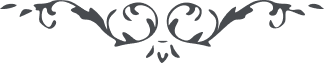 لوح رقم (105) – من آثار حضرت عبدالبهاء – مکاتیب عبد البهاء، جلد 8، صفحه 79هو الابهیای خادم احبا الله خادم احباء خادم جمال ابهی من احبه خدم احبائه این عبد را منتها آرزو اینست که در خدمت دوستان جمال ابهی خادم صادق گردم و چاکر موافق شب و روز دامن خدمت بر کمر زنم و از شجره وجود ثمر برم قامتی که در خدمت دوستان خمیده نگردد خشب مسنده است و قدیکه در تحمل مشقت یاران منحنی نشود اعجاز نخل خاویه است پس خوشا بحال تو که متحمل خدمات دوستانی و بندۀ حلقه بگوش یاران این سلطنت کونین است و عزت دارین (ع ع)